WYPRAWKA DLA PIERWSZOKLASISTYrok szkolny 2021/2022Drodzy Rodzice, od 1 września Wasze Dzieci będą uczniami naszej szkoły. To ważny czas, do którego warto trochę wcześniej się przygotować. Poniżej znajdą Państwo informację, co powinno znaleźć się w wyprawce PIERWSZOKLASISTY:plecak, strój na wf /spodenki, koszulka, buty sportowe - najlepiej z jasną podeszwą/; zeszyty 16 – kartkowe: w kratkę, w wąskie linie, gładki;piórnik, 2 ołówki, kredki ołówkowe, kredki świecowe lub pastele olejne; farby plakatowe, 3 pędzelki różnej grubości, plastelina;temperówka, linijka, nożyczki /najlepiej z zaokrąglonym ostrzem; jeśli dziecko jest leworęczne powinny być dostosowane do jego ręki/, gumka do mazania, klej w sztyfcie;blok rysunkowy biały i kolorowy - A4; blok techniczny biały i kolorowy - A4; zeszyt papierów kolorowych wycinankowy;2 teczki z gumką;*Wszystkie rzeczy powinny być podpisane imieniem i nazwiskiem dziecka. *PODRĘCZNIKI I ĆWICZENIA (poza RELIGIĄ) otrzymają Dzieci w szkole nieodpłatnie. Do zobaczenia we wrześniu, a teraz jest jeszcze pora, by cieszyć się WAKACJAMI!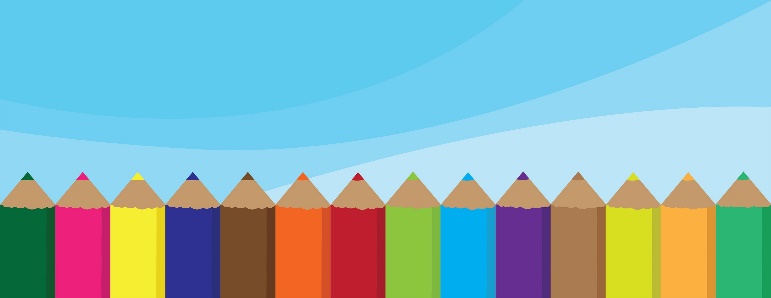 